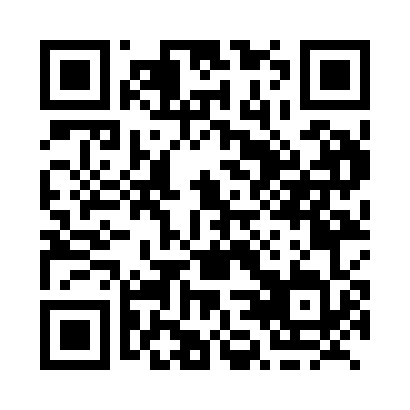 Prayer times for Val-Renard, Quebec, CanadaWed 1 May 2024 - Fri 31 May 2024High Latitude Method: Angle Based RulePrayer Calculation Method: Islamic Society of North AmericaAsar Calculation Method: HanafiPrayer times provided by https://www.salahtimes.comDateDayFajrSunriseDhuhrAsrMaghribIsha1Wed3:104:5612:155:197:349:212Thu3:074:5412:155:207:369:233Fri3:054:5312:155:217:379:264Sat3:024:5112:145:227:399:285Sun3:004:4912:145:237:409:306Mon2:574:4812:145:247:429:327Tue2:554:4612:145:257:439:358Wed2:534:4512:145:267:449:379Thu2:504:4312:145:267:469:3910Fri2:484:4212:145:277:479:4211Sat2:454:4012:145:287:499:4412Sun2:434:3912:145:297:509:4613Mon2:414:3712:145:307:519:4914Tue2:394:3612:145:307:539:5115Wed2:364:3512:145:317:549:5316Thu2:344:3312:145:327:559:5517Fri2:324:3212:145:337:579:5818Sat2:304:3112:145:347:5810:0019Sun2:274:3012:145:347:5910:0220Mon2:254:2912:145:358:0110:0521Tue2:234:2712:145:368:0210:0722Wed2:214:2612:145:378:0310:0923Thu2:204:2512:155:378:0410:1024Fri2:204:2412:155:388:0510:1025Sat2:194:2312:155:398:0710:1126Sun2:194:2212:155:398:0810:1127Mon2:184:2212:155:408:0910:1228Tue2:184:2112:155:418:1010:1329Wed2:184:2012:155:418:1110:1330Thu2:174:1912:155:428:1210:1431Fri2:174:1812:155:438:1310:14